OCTOBER 2020 LUNCH
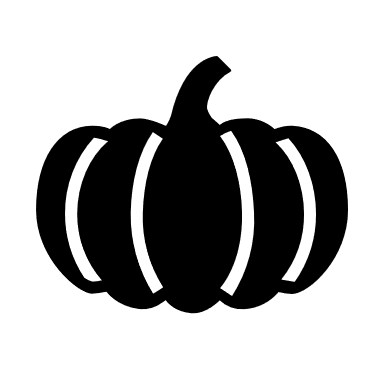 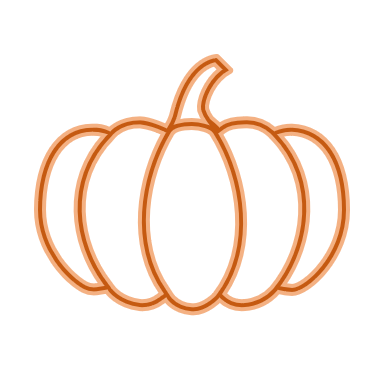 SunMonTueWedThuFriSat1 Corn DogsBaked BeansCelery/Carrot SticksMixed Fruit Sauce2 Fish NuggetsPotato SmilesCooked Carrots/Peas Mandarin Oranges3 4 5 HamburgersFrench FriesBaked BeansBlueberries6 Chicken StripsSeasoned RiceBroccoliCarrot/Celery SticksPineapple Tidbits7 TurkeyMashed Potatoes/GravySteamed BroccoliOranges8 Pizza BurgersPotato PuzzlesCucumbers/Red PeppersApples9 Sub SandwichesCucumbers/CauliflowerTomatoes/PicklesCheese SlicesPeach Sauce10 11 12 Chicken PattyRomaine LettuceTomatoes/CucumbersGrapes13 ChiliGrilled CheesePed Peppers/BroccoliApplesauce14 NOSCHOOL15 NOSCHOOL16 NOSCHOOL17 18 19 B-B-QsNacho ChipsCarrot/Celery SticksCucumbersRaisins20 Chicken NuggetsSweet Potato FriesGreen BeansStrawberry Cups21 Pork RoastMashed Potatoes/GravySteamed CauliflowerApples22 Hamburger HotdishRomaine LettuceRed Peppers/TomatoesDiced Pears23 Ham & Cheese SandwichHash Brown PattyBaked BeansDiced Peaches24 25 26 NOSCHOOL27 SpaghettiRomaine LettuceGarlic BreadTomatoesBlueberries28 Diced Chicken GravyMashed PotatoesGreen BeansBiscuitsMixed Fruit Sauce29 Pizza ChoiceCarrot SticksBroccoli/CucumbersGrapes30 Orange ChickenSeasoned RiceCountry VegetablesMixed Fruit Sauce31 